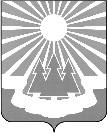 Администрация
муниципального образования «Светогорское городское поселение» Выборгского района Ленинградской областиПОСТАНОВЛЕНИЕОб утверждении Порядка общественного обсуждения проекта муниципальной программы «Формирование комфортной городской среды» на территории 
МО «Светогорское городское поселение» В соответствии с Федеральным законом от 06.10.2003 №131-ФЗ «Об общих принципах организации местного самоуправления в Российской Федерации», постановлением Правительства РФ от 10.02.2017 №169 «Об утверждении правил предоставления и распределения субсидий из федерального бюджета бюджетам субъектов РФ на поддержку государственных программ субъектов РФ и муниципальных программ формирования современной городской среды», Уставом МО «Светогорское городское поселение», в целях информирования граждан и организаций о разработанном проекте муниципальной программы «Формирование комфортной городской среды» на территории МО «Светогорское городское поселение», администрация МО «Светогорское городское поселение»П О С Т А Н О В Л Я Е Т:	1. Утвердить Порядок общественного обсуждения проекта муниципальной программы «Формирование комфортной городской среды» на территории 
МО «Светогорское городское поселение». (Приложение)2. Опубликовать настоящее постановление в газете «Вуокса» и разместить 
на официальном сайте МО «Светогорское городское поселение» www.mo-svetogorsk.ru.3. Контроль за исполнением настоящего постановления возложить на заместителя главы администрации Ренжина А.А.Глава администрации								С.В. ДавыдовИсполнитель: 	Андреева Л.А.Согласовано: 	Ренжин А.А. 	Конева Т.В.	Андреева Л.А.	Цурко А.А.Разослано: дело, структурные подразделения администрации, пресс-центр «Вуокса», сайтПриложение к постановлению администрацииМО «Светогорское городское поселение»от .2017№ Порядок общественного обсуждения проекта муниципальной программы «Формирование комфортной городской среды» на территории МО «Светогорское городское поселение»Общие положения	1. Настоящий Порядок устанавливает форму, порядок и сроки общественного обсуждения проекта муниципальной программы «Формирование комфортной городской среды» на территории МО «Светогорское городское поселение» (далее - общественное обсуждение).2. Порядок разработан в целях:	1) информирования граждан и организаций о проекте муниципальной программы «Формирование комфортной городской среды» на территории МО «Светогорское городское поселение» (далее – проект Программы);2) выявления и учета общественного мнения по предлагаемым в проекте Программы решениям;3) подготовки предложений по результатам общественного обсуждения проекта Программы.3. Организацию и проведение общественного обсуждения осуществляет администрация 
МО «Светогорское городское поселение».4. Общественное обсуждение проекта Программы предусматривает рассмотрение проекта муниципальной программы представителями общественности, в том числе 
с использованием информационно-телекоммуникационной сети Интернет.5. С целью организации проведения общественного обсуждения на официальном сайте муниципального образования не позднее, чем за 3 дня до начала обсуждения размещается:1) текст проекта Программы, вынесенный на общественное обсуждение;2) информация о сроках общественного обсуждения проекта Программы;3) информация о сроке приема замечаний и предложений по проекту Программы 
и способах их предоставления;4) контактный телефон, электронный и почтовый адреса ответственного лица, осуществляющего прием замечаний и предложений, их обобщение по проекту Программы (далее - ответственное лицо).6. Срок общественного обсуждения проекта Программы - не менее 30 дней со дня опубликования на официальном сайте муниципального образования.7. Предложения и замечания по проекту Программы принимаются в электронной форме по электронной почте и (или) в письменной форме на бумажном носителе.8. Основным требованием к участникам общественного обсуждения является указание фамилии, имени и отчества (при наличии), почтового адреса, контактного телефона гражданина (физического лица), либо наименование, юридический и почтовый адреса, контактный телефон юридического лица, направившего замечания и (или) предложения.9. Все замечания или предложения, поступившие в электронной или письменной форме в результате общественных обсуждений по проекту Программы, вносятся в сводный перечень замечаний и предложений, оформляемый ответственным лицом и размещаются на официальном сайте МО «Светогорское городское поселение».10. Не позднее трех дней до окончания общественного обсуждения Общественная комиссия (далее- Комиссия), созданная постановлением администрации, рассматривает сводный перечень замечаний или предложений и дает по каждому из них свои рекомендации, оформляемые решением Комиссии, которое подлежит размещению 
на официальном сайте в сети Интернет.11. Не подлежат рассмотрению замечания и предложения:1) в которых не указаны фамилия, имя, отчество (последнее - при наличии) участника общественного обсуждения, почтового адреса, контактного телефона гражданина (физического лица), либо наименование, юридический и почтовый адреса, контактный телефон юридического лица;2) не поддающиеся прочтению;3) экстремистской направленности;4) содержащие нецензурные, либо оскорбительные выражения;5) поступившие по истечении установленного срока настоящего Порядка. 12. После окончания общественного обсуждения, администрация МО «Светогорское городское поселение» дорабатывает проект Программы с учетом принятых решений Комиссии. №